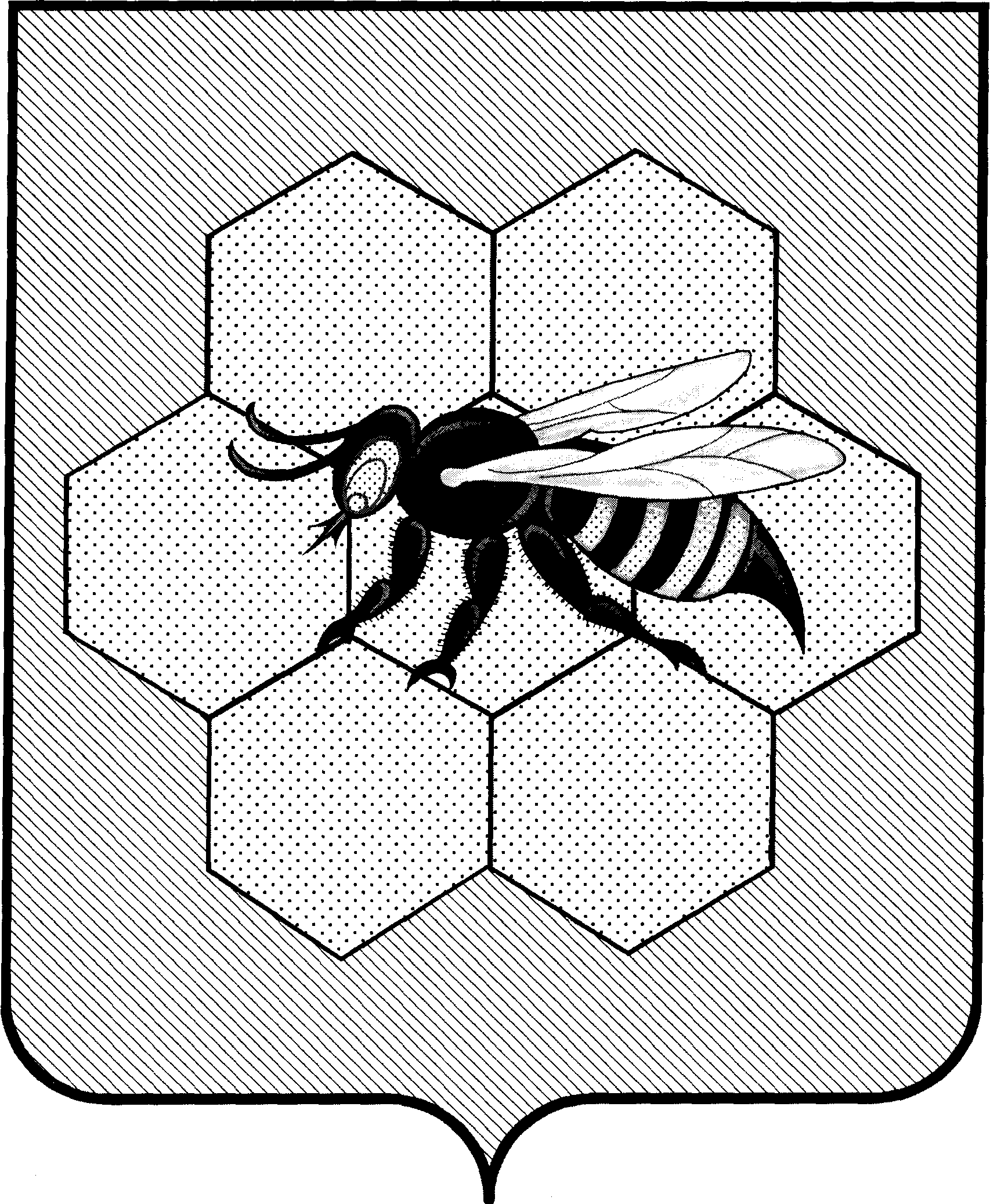 СОБРАНИЕПРЕДСТАВИТЕЛЕЙ  ПЕСТРАВСКОГО  РАЙОНА
САМАРСКОЙ  ОБЛАСТИ

ПОСТАНОВЛЕНИЕот 07.11.2005г.                                                                                                 № 28О порядке организации и проведения публичных слушаний на территории Пестравского районаВ реализации на территории Пестравского района Федерального закона № 131-ФЗ от 6.10.2003 г. «Об общих принципах организации местного самоуправления в Российской Федерации», в соответствии с нормативными положениями Устава Пестравского района, Собрание представителей Пестравского района ПОСТАНОВИЛО:1.	Принять Порядок организации и проведения публичных слушаний на территории Пестравского района согласно приложения № 1.2.	Данное постановление опубликовать в местной газете «Степь» в срок до 10 ноября 2005 года.3.	Контроль за исполнением данного постановления возложить на ведущего специалиста Собрания представителей Пестравского района (Королеву О.А.)Глава Пестравского района                                                             В.М. ФединПриложение № 1к постановлению Собрания представителейПестравского района № 28 от 07.11.05г.ПОРЯДОК ОРГАНИЗАЦИИ И ПРОВЕДЕНИЯ ПУБЛИЧНЫХ СЛУШАНИЙ НА ТЕРРИТОРИИ ПЕСТРАВСКОГО РАЙОНАI. Общие положения1.1.	Порядок организации публичных слушаний (далее - Порядок) принят в целях обеспечения участия жителей муниципального района Пестравский Самарской области (далее по тексту - Пестравский район) в решении вопросов местного значения путем обсуждения проектов муниципальных правовых актов.1.2.	Достижение целей, установленных пунктом  1.1.Порядка, реализуется в соответствии с принципами справедливости, публичности, открытости и прозрачности процесса принятия решений органами местного самоуправления Пестравского района.1.3.	Осуществление жителями Пестравского района права на участие в публичных слушаниях основывается на принципах законности и добровольности такого участия.1.4.	Порядок применяется к проведению публичных слушаний на территории Пестравского района наряду с общими положениями о публичных слушаниях, содержащимися в Уставе Пестравского района.1.5.	Публичные слушания в сфере градостроительной деятельности регулируются Порядком организации и проведения публичных слушаний в сфере градостроительной деятельности.1.6.	Для целей настоящего Порядка используются следующие понятия:Жители Пестравского района - физические лица, достигшие ко дню начала публичных слушаний восемнадцатилетнего возраста, зарегистрированные и (или) постоянно проживающие на территории Пестравского района либо имеющие на территории Пестравского района недвижимость и (или) земельный участок на праве собственности, праве постоянного (бессрочного) пользования, праве пожизненного наследуемого владения. Понятия «жители Пестравского района» и «население Пестравского района» используются в Порядке как равнозначные.Заинтересованные лица - лица, права и обязанности которых могут быть затронуты при проведении публичных слушаний.Местная администрация - администрация Пестравского района.Публичные слушания - форма непосредственного участия населения Пестравского района в решении вопросов местного значения путем обсуждения проектов муниципальных правовых актов.Уполномоченный на проведение публичных слушаний орган - представительный орган Пестравского района, местная администрация Пестравского района которые в соответствии с настоящим Порядком возложены обязанности по организации и проведению публичных слушаний.1.7.	Субъектами публичных слушаний, в целях Порядка, являются:жители Пестравского района; представительный орган Пестравского района;  Глава Пестравского района; иные лица, указанные в Порядке.1.8.	Правила, формы участия и взаимодействия субъектов публичных слушаний, указанных в пункте 1.7. Порядка, в процессе организации и проведения публичных слушаний определяются .федеральными законами, законами Самарской области, Уставом Пестравского района, настоящим Порядком, иными муниципальными правовыми актами Пестравского района.II. Основания для назначения публичных слушаний2.1. Публичные слушания могут проводиться по инициативе жителей Пестравского района, представительного органа Пестравского района и Главы Пестравского района.2.2.	Публичные слушания, проводимые по инициативе населения Пестравского района или представительного органа Пестравского района, назначаются представительным органом Пестравского района, а по инициативе Главы Пестравского района - Главой Пестравского района.2.3.	По инициативе представительного органа Пестравского района могут назначаться публичные слушания для обсуждения проекта устава Пестравского района, проекта муниципального правового акта о внесении изменений и дополнений в устав Пестравского района, проекта местного бюджета и отчета о его исполнении, проектов планов и программ развития Пестравского района, вопросов о преобразовании Пестравского района.2.4.	Инициатива представительного органа Пестравского района оформляется решением представительного органа Пестравского района.2.5.	Решение представительного органа Пестравского района, указанное в пункте 2.4. Порядка, подлежит опубликованию в порядке, установленном Уставом Пестравского района.2.6.	Решение представительного органа Пестравского района, указанное в пункте 2.4. Порядка, может быть обжаловано в судебном порядке.2.7.	По инициативе Главы Пестравского района могут назначаться публичные слушания для обсуждения проекта устава Пестравского района, проекта муниципального правового акта о внесении изменений и дополнений в устав Пестравского района, проекта местного бюджета и отчета о его исполнении, проектов планов и программ развития Пестравского района, вопросов о преобразовании Пестравского района.2.8.	Инициатива Главы Пестравского района о назначении публичных слушаний оформляется постановлением Главы Пестравского района.2.9.	Постановление Главы Пестравского района, указанное в пункте 2.8. Порядка, подлежит опубликованию в порядке, установленном Уставом Пестравского района.2.10.	Постановление Главы Пестравского района, указанное в пункте 2.8. Порядка может быть обжаловано в судебном порядке.2.11.	При организации и проведении публичных слушаний субъекты публичных слушаний руководствуются следующими принципами проведения публичных слушаний:принцип заблаговременного оповещения жителей Пестравского района о времени и месте проведения публичных слушаний;принцип заблаговременного ознакомления с проектом муниципального правового акта жителей Пестравского района и иных заинтересованных лиц;принцип предоставления равных возможностей для выражения своего мнения в отношении вопросов, вызванным лицам;принцип обеспечения волеизъявления жителей Пестравского района на публичных слушаниях;принцип эффективного взаимодействия субъектов
публичных слушаний в целях достижения общественно значимых результатов посредством проведения публичных слушаний.	2.12.	Реализация принципов, указанных в пункте 2.11. Порядка, осуществляется в порядке и сроки, установленные настоящим Порядком, Уставом Пестравского района, законами Самарской области, федеральным законодательством.2.13.	Проведение публичных слушаний с нарушением одного или нескольких принципов, указанных в пункте 2.11. Порядка, является основанием для отмены в судебном порядке муниципальных правовых актов, принятых Главой Пестравского района или представительным органом Пестравского района по результатам таких публичных слушаний.III. Подготовка и проведение публичных слушаний3.1.	Финансирование мероприятий, связанных с организацией и. проведением публичных слушаний осуществляется за счет средств бюджета Пестравского района:3.2.	Мероприятия,  указанные в пункте 3.1. Порядка, включают в себя:оповещение жителей Пестравского района путем направления письменных извещений о проведении публичных слушаний;оповещение жителей Пестравского района путем издания информационных материалов, разъясняющих цели, порядок и сроки проведения публичных слушаний;заключение договоров аренды помещений, необходимых для организации и проведения публичных слушаний, оплату коммунальных услуг, услуг местной телефонной связи;организацию выставок, экспозиций демонстрационных материалов проектов, выносимых на публичные слушания;выступления разработчиков проектов муниципальных правовых актов на собраниях граждан, в печатных средствах массовой информации, по радио и телевидению;организацию выступлений специально приглашенных экспертов.экспертизу результатов публичных слушаний при подготовке заключения о результатах публичных слушаний.3.3.	Подготовка и проведение публичных слушаний по вопросам, перечисленным в пунктах 2.3. и 2.7. Порядка, осуществляется:местной администрацией Пестравского района, - при назначении публичных слушаний Главой Пестравского района;представительным органом Пестравского района, -при назначении публичных слушаний представительным органом Пестравского района.3.4.	Протокол публичных  слушаний – письменный документ, предназначенный для фиксации мнения жителей Пестравского района и иных заинтересованных лиц по вопросам, выносимым на публичные слушания в соответствии с настоящим Порядком. Ведение протокола публичных слушаний является обязательным условием для всех публичных слушаний, проводимых
на основании настоящего Порядка.3.5.	Протокол публичных слушаний должен содержать информацию о месте проведения публичных слушаний, вопросах, выносимых на публичные слушания и иную информацию в соответствии с настоящим Порядком.3.6.	Ведение протокола публичных слушаний осуществляется в виде таблицы, состоящей из трех столбцов.3.6.1.	B первом столбце таблицы указывается дата и время внесения в протокол информации, предусмотренной пунктом 3.6. Порядка, а также порядковый номер участника публичных слушаний.3.6.2.	Во втором столбце таблицы содержится информация о мнении, выраженном жителем Пестравского района а также о внесенных им предложениях.3.6.3. В третьем столбце таблицы указываются данные о документе, удостоверяющем личность жителя Пестравского района, выразившего свое мнение по вопросам, вынесенным на публичные слушания.3.7.	Письменные замечания и предложения жителей Пестравского района подлежат включению в протокол с указанием даты их представления.3.8.	Внесение данных, предусмотренных пунктом 3.6. Порядка, осуществляется собственноручно жителем Пестравского района, а в исключительных случаях по его просьбе - иным лицом.3.9.	Лицо, ответственное за ведение протокола публичных слушаний, назначается уполномоченным на проведение публичных слушаний органом.3.10.	Ведение протокола публичных слушаний осуществляется в хронологической последовательности.3.11.	Каждая страница протокола публичных слушаний пронумеровывается и заверяется подписью лица ответственного за ведение протокола.3.12.	В установленных настоящим Порядком случаях допускается ведение нескольких протоколов публичных слушаний.3.13.	Внесение в протокол публичных слушаний сведений о лице, выразившем свое мнение по вопросам, вынесенным на публичные слушания, осуществляется только с согласия указанного лица.3.14.	Ведение протокола публичных слушаний является обязательным со дня открытия публичных слушаний и до последнего дня проведения публичных слушаний включительно.3.15.	Уполномоченный на проведение публичных слушаний орган Пестравского района обязан обеспечить свободный доступ к протоколу публичных слушаний в рабочие дни с 10 часов до 19 часов, а в выходные дни с 12 до 17 часов.3.16.	Уполномоченный на проведение публичных слушаний орган Пестравского района обязан обеспечить жителям Пестравского района возможность внести предложения по вопросам, рассматриваемым на публичных слушаниях, в протокол публичных слушаний.3.17.	Уполномоченный на проведение публичных слушаний орган Пестравского района обязан обеспечить равные возможности для выражения мнения жителей Пестравского района и иных заинтересованных лиц по вопросам, выносимым на публичные слушания, в том числе путем использования специальных устройств, обеспечивающих инвалидам возможности для выражения и фиксации мнения по вопросам, выносимым на публичные слушания.3.18.	Уполномоченный на проведение публичных слушаний орган Пестравского района обеспечивает беспрепятственный доступ жителей Пестравского района и иных заинтересованных лиц к протоколу публичных
слушаний для ознакомления с имеющимися записями, замечаниями и предложениями.3.19.	Протоколы публичных слушаний направляются Главе Пестравского района в случаях, установленных настоящим Порядком.3.20.	Форма протокола публичных слушаний содержится в приложении к Порядку.3.21.	Заключение о результатах публичных слушаний - письменный документ, содержащий информацию, полученную в результате проведения публичных
слушаний в  обобщенном виде. Подготовка заключения о результатах публичных слушаний является обязательной.3.22.	Заключение о результатах публичных подготавливается уполномоченным на проведение публичных слушаний органом Пестравского района в течение  10 (десяти) дней со дня окончания публичных слушаний, если иное не установлено настоящим Порядком.3.23.	Заключение о результатах публичных подготавливается в 2 (двух) экземплярах.3.24.	3аключение о результатах публичных слушаний должно содержать следующую информацию:общее число жителей (муниципального образования, принявших участие в публичных слушаниях;общая продолжительность публичных слушаний;вопросы, вынесенные для обсуждения на публичных слушаниях:обобщенные сведения, полученные при учете мнений, выраженных жителями Пестравского района и иными заинтересованными лицами по вопросам, вынесенным на публичные слушания;предложения, внесенные жителями Пестравского района в протокол публичных слушаний.3.25.	Сведения, включение которых в заключение о результатах публичных слушаниях предусмотрено пунктом, 3.23. Порядка, группируются в следующем порядке:Мнения жителей (муниципального образования,  касающиеся целесообразности принятия решений по вопросам, вынесенным на  публичные, слушания; предложения жителей (муниципального образования, касающиеся вопросов, вынесенных на публичные слушания;типичные мнения жителей (муниципального образования, содержащие отрицательную оценку вопросов,вынесенных на публичные слушания;типичные мнения жителей (муниципального образования, содержащие положительную оценку вопросов, вынесенных на публичные слушания.3.26.	В. случае если при проведении публичных слушаний осуществлялось ведение нескольких протоколов публичных слушаний, заключение о результатах публичных слушаний подготавливается на основании данных, содержащихся во всех протоколах, с соблюдением требований, установленных Порядком.3.27.	Заключение о результатах публичных слушаний подписывается руководителем уполномоченного на проведение публичных слушаний органа Пестравского района.3.28.	Один экземпляр заключения о результатах публичных слушаний направляется Главе Пестравского района, а второй - в представительный орган Пестравского района.3.29.	Заключение о результатах публичных слушаний подлежит опубликованию в порядке, установленном для официального опубликования муниципальных правовых актов Пестравского района.3.30.	Местом проведения публичных слушаний является место, предназначенное для  проведения мероприятий по информированию жителей Пестравского района по вопросам публичных слушаний, ведения протокола публичных слушаний, а также для проведения иных мероприятий в соответствии с Порядком.3.31.	В случае осуществления мероприятий, проведение которых предусмотрено Порядком в месте, отличном от места проведения публичных слушаний, определенном в соответствии с пунктом 3.30. Порядка, жители Пестравского района должны быть уведомлены о таких мероприятиях и месте их проведения заблаговременно, но не менее чем за 14 (четырнадцать) дней.3.32.	Место проведения публичных слушаний определяется уполномоченным на проведение публичных слушаний органом Пестравского района в соответствии с положениями настоящего Порядка.3.33. Место проведения публичных слушаний должно отвечать следующим требованиям:доступность для жителей Пестравского района;наличие необходимых удобств, в том числе, туалета, телефона;наличие отопления - в случае проведения публичных слушаний в холодное время года.3.34.	В случаях, установленных настоящим Порядком, может быть определено несколько мест для проведения публичных слушаний.3.35.	Продолжительность публичных слушаний проводимых, в соответствии с Порядком, составляет 10 (десять) дней.3.36.	Дата начала проведения публичных слушаний определяется в решении представительного органа Пестравского района или постановлении Главы Пестравского района о назначении публичных слушаний и не может быть ранее одного дня со дня официального опубликования соответствующего решения или постановления.3.37.	Выходные и праздничные дни включаются в общий срок проведения публичных слушаний, проводимых в соответствии с настоящим Порядком.3.38.	Продление срока проведения публичных слушаний, проводимых в соответствии с настоящим Порядком, не допускается.3.39.	Подготовка заключения о результатах публичных слушаний производится в пределах общего срока проведения публичных слушаний, определяемого на основании пункта 3.35. Порядка.IV. Особенности проведения публичных слушаний для обсуждения проекта устава Пестравского района, проекта муниципального правового акта о внесении изменений и дополнений в устав Пестравского района4.1.	Публичные слушания для обсуждения проекта устава Пестравского района, проекта муниципального правового акта о внесении изменений и дополнений в устав Пестравского района, назначаются на основании:Постановления Главы Пестравского района; решения представительного органа Пестравского района.4.2.	В целях доведения до населения информации о содержании проекта устава Пестравского района, проекта муниципального правового акта о внесении изменений и дополнений в устав Пестравского района, уполномоченный на проведение публичных слушаний орган Пестравского района организует выступления представителей органов местного самоуправления, разработчиков проекта устава Пестравского района, проекта муниципального правового акта о внесении изменений и дополнений в устав Пестравского района на собраниях жителей, в печатных средствах массовой информации, по радио и телевидению.4.3.	Проведению мероприятий, указанных в пункте 4.2. Порядка, должно предшествовать оповещение жителей Пестравского района о проведении таких мероприятий.4.4.	Оповещение жителей Пестравского района в соответствии с пунктом 4.3. Порядка должно проводиться не позднее, чем за один день до дня, на который запланировано мероприятие, предусмотренное пунктом 4.2. Порядка.4.5.	Публичные слушания, регулируемые настоящей главой, проводятся в каждом населенном пункте Пестравского района. При этом требования, установленные пунктами 4.2. - 4.4. Порядка, должны соблюдаться на
территории каждого населенного пункта, входящего в состав Пестравского района.4.6.	Протоколы публичных слушаний по проекту устава Пестравского района, проекту муниципального правового акта являются обязательным приложением
к проекту устава 'Пестравского района, проекту муниципального правового акта о внесении изменений в устав Пестравского района.V. Особенности проведения публичных слушаний для обсуждения проекта местного бюджета и отчета о его исполнении, проектов планов и программ развития Пестравского района5.1.	Публичные слушания для обсуждения проекта местного бюджета и отчета о его исполнении, проектов планов и программ развития Пестравского района, назначаются на основании:Постановления Главы Пестравского района; решения представительного органа Пестравского района.5.2.	В, целях доведения до населения информации о содержании проекта местного бюджета и отчета о его исполнении, проектов планов и программ развития Пестравского района, уполномоченный на проведение публичных слушаний орган Пестравского района организует выступления представителей органов местного самоуправления, разработчиков проекта местного бюджета, проектов планов и программ развития Пестравского района на собраниях жителей, в печатных средствах массовой информации, по радио и телевидению.5.3.	Проведению мероприятий, указанных в пункте
5.2. Порядка, должно предшествовать оповещение жителей Пестравского района о проведении таких мероприятий.5.4.	Оповещение жителей Пестравского района в соответствии с пунктом 5.3. Порядка должно проводиться не позднее, чем за 5 (пять) дней до даты, на
которую запланировано мероприятие, предусмотренное пунктом 5.2. Порядка.5.5.	Публичные слушания, регулируемые настоящей главой, проводятся в каждом населенном пункте, входящем в состав Пестравского района. Требования, установленные пунктами 5.2. - 5.4. Порядка, должны соблюдаться на территории каждого населенного пункта, входящего в состав Пестравского района.5.6.	Протоколы публичных слушаний проводимых в соответствии с настоящей главой являются обязательным приложением к проекту местного бюджета и отчета о его исполнении, проектам планов и программ развития Пестравского района.VI. Особенности проведения публичных слушаний для обсуждения вопросов о преобразовании Пестравского района6.1.	Публичные слушания для обсуждения вопросов о преобразовании Пестравского района назначаются на основании:Постановления Главы Пестравского района; решения представительного органа Пестравского района.6.2.	На публичные слушания, регулируемые настоящей главой, выносятся для обсуждения проекты муниципальных правовых актов по вопросам о преобразовании Пестравского района, в том числе, по вопросам об объединении Пестравского района с другим муниципальным образованием, разделении Пестравского района, изменении статуса Пестравского район6.3.	Проект муниципального правового акта, выносимого на публичные слушания в соответствии с пунктом 6.2. Порядка, включает в себя положения, предусматривающие:условия и порядок преобразования Пестравского района;этапы и сроки преобразования Пестравского района;особенности регулирования правового статуса органов местного самоуправления Пестравского района в связи с преобразованием Пестравского района;иные положения в целях наиболее полного информирования населения Пестравского района о преобразовании Пестравского района.6.4.	В целях доведения до населения Пестравского района информации о содержании проекта муниципального правового акта, уполномоченный на проведение публичных слушаний орган Пестравского района организует следующие мероприятия:выставки, экспозиции демонстрационных материалов, содержащих информацию о преобразовании Пестравского района;	выступления представителей органов местного самоуправления, акта на собраниях (конференциях) граждан;тиражирование, с последующим бесплатным распространением копий в местах проведения публичных слушаний, проекта муниципального правового акта о преобразовании Пестравского района;участие журналистов в освещении хода публичных слушаний в средствах массовой информации.6.5.	Проведению мероприятий, перечисленных а первом, втором и третьем абзацах пункта 6.4. Порядка должно предшествовать оповещение жителей Пестравского района о проведении таких мероприятий не позднее, чем за 3 (три) дня до даты, на которую запланировано проведение мероприятия.6.6.	Уполномоченный на проведение публичных слушаний орган Пестравского района обеспечивает заблаговременное, но не менее чем за 14 (четырнадцать) дней до даты начала публичных слушаний, регулируемых настоящей главой, ознакомление населения с проектом муниципального правового акта по вопросам о преобразовании Пестравского района.6.7. 	Публичные слушания, регулируемые настоящей главой, проводятся в каждом населенном пункте, входящем в состав Пестравского района. При этом требования, установленные пунктом 6.4. Порядка, должны соблюдаться на территории каждого населенного пункта, входящего в состав Пестравского района.VII.    Учет результатов публичных слушаний7.1.	Учет результатов публичных слушаний, проводимых в соответствии с Порядком, производится представительным органом Пестравского района, Главой Пестравского района.7.2.	Учет результатов публичных слушаний производится на основании протоколов публичных слушаний и заключения о результатах публичных слушаний, подготовленного в соответствии с пунктами 3.21.-3.29. Порядка.7.3.	В процессе учета результатов публичных слушаний представительный орган Пестравского района, Глава Пестравского района могут внести изменения в проект муниципального правового акта, вынесенного на публичные слушания в соответствии с Порядком.7.4.	В случае внесения изменений в соответствии с пунктом 7.3. Порядка, проект муниципального правового акта подлежит опубликованию в порядке, установленном Уставом Пестравского района.